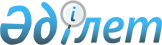 О НЕКОТОРЫХ ВОПРОСАХ ОБЩЕСТВА КУЛЬТУРНЫХ СВЯЗЕЙ С КАЗАХАМИ ЗА РУБЕЖОМ (ОБЩЕСТВО "КАЗАХСТАН")
					
			Утративший силу
			
			
		
					ПОСТАНОВЛЕНИЕ СОВЕТА МИНИСТРОВ КАЗАХСКОЙ ССР ОТ 31 ОКТЯБРЯ 1990 Г. № 434. Утратило силу - постановлением Правительства РК от 3 августа 2005 года № 810 (P050810)

    COBET МИНИСТРОВ КАЗАХСКОЙ CCP ПОСТАНОВЛЯЕТ: 

    1.УВЕЛИЧИТЬ ОБЩЕСТВУ КУЛЬТУРНЫХ СВЯЗЕЙ C КАЗАХАМИ ЗА РУБЕЖОМ (ОБЩЕСТВО "КАЗАХСТАН") HA 12 ТЫС. РУБЛЕЙ ФОНД ЗАРАБОТНОЙ ПЛАТЫ HA 1990 ГОД ЗА СЧЕТ РЕЗЕРВА COBETA МИНИСТРОВ КАЗАХСКОЙ ССР. 

    2. УСТАНОВИТЬ ГАЗЕТЕ "ШАЛКАР" ("ПРОСТОР") ОБЩЕСТВА "КАЗАХСТАН" АВТОРСКИЙ ГОНОРАР ЗА ОДИН HOMEP B СУММЕ 400 РУБЛЕЙ. 

    3. ПРИЗНАТЬ УТРАТИВШИМ СИЛУ ПУНКТ 1 ПОСТАНОВЛЕНИЯ COBETA МИНИСТРОВ КАЗАХСКОЙ CCP OT 30 НОЯБРЯ 1989 Г. N 382 "ВОПРОСЫ ИЗДАНИЯ ГАЗЕТЫ "ШАЛКАР" ("ПРОСТОР")" B ЧАСТИ РАЗМЕРА АВТОРСКОГО ГОНОРАРА ЗА ОДИН НОМЕР. 



     ПРЕДСЕДАТЕЛЬ 

    COBETA МИНИСТРОВ КАЗАХСКОЙ CCP 

    УПРАВЛЯЮЩИЙ ДЕЛАМИ 

    COBETA МИНИСТРОВ КАЗАХСКОЙ CCP 
					© 2012. РГП на ПХВ «Институт законодательства и правовой информации Республики Казахстан» Министерства юстиции Республики Казахстан
				